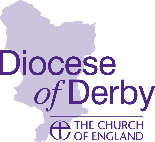 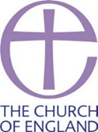 APPLICATION FOR ENROLMENT ON THE CHURCH ELECTORAL ROLL OF THE PARISH OF:___________________________________Full name _______________________________Preferred title (if any)_____	Postal address __________________________________________________Postcode ____________ Email Address (optional)______________________Before signing please read attached notes.I declare that the above answers are true and I apply for inclusion on the Church Electoral Roll of the parish.Signed _____________________________________________   Date_________1: I declare that (please tick box)1: I declare that (please tick box)1: I declare that (please tick box)I am baptised, am a lay person, and am aged 16 or over  (or become 16* on ____/_____/________)*Those who become 16 in the next twelve months may complete the form and will then be eligible to have his or her name entered on the Roll on his or her sixteenth birthday.2:  I declare that (please tick only one box from options A, B or C)2:  I declare that (please tick only one box from options A, B or C)2:  I declare that (please tick only one box from options A, B or C)2AI am a member of the Church of England (or of a Church in communion with the Church of England) and am a resident in the parish or2B*I am a member of the Church of England or of a Church in communion with the Church of England, am not resident in the parish, [but have habitually attended public worship in the parish during the preceding six months] [and would have habitually attended public worship in the parish during the preceding six months but was prevented from doing so because ………………………………………………………………………………….] or2C*I am a member in good standing of a Church which is not in communion with the Church of England but subscribes to the doctrine of the Holy Trinity, am also a member of the Church of England [and have habitually attended public worship in the parish during the preceding six months] [and would have habitually attended public worship in the parish during the preceding six months but was prevented from doing so because …………………………………………………………………………………………………………………]*If you tick 2B or 2C in circumstances where a new Roll is being prepared, you must delete either the first set of words in square brackets or the second set. If you delete the first set, you must complete the second set by filling in the space at the end. see Note 3 for further information.